Karta produktu MOUNTY nr kat.: 1319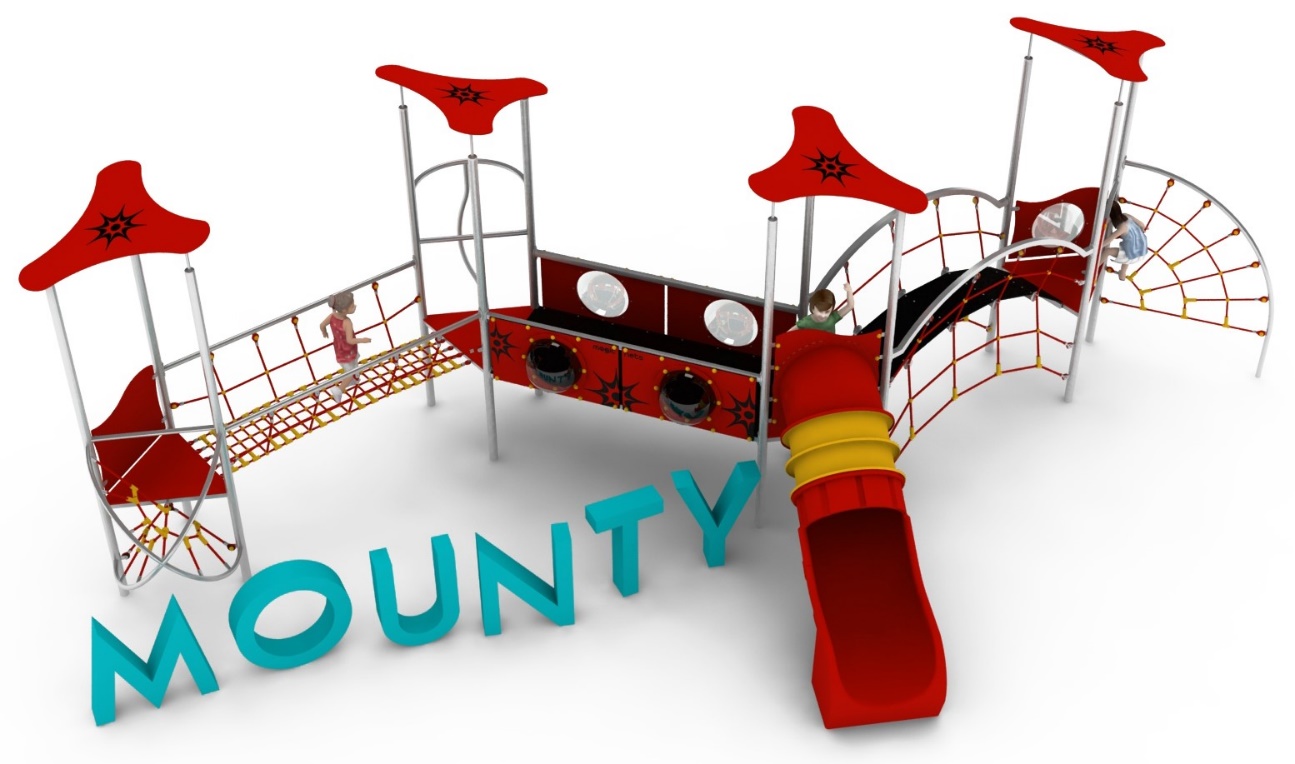 Wymiary zestawu:Długość: 9,9 mSzerokość: 6,1  mWysokość: 3,3 mPrzestrzeń minimalna: 12,6 x 9,4 m Grupa wiekowa: od 3 do 14 latGłębokość posadowienia: 0,6 mWysokość swobodnego upadku: 2,3 mOpis urządzenia.Zestaw składa się z następujących podzespołów: 4 wieże W3DW-1000, mostek MB-2500, mostek MVG-2500, mostek MGŁ-2500, wejście łukowe SŁ-1600, wejście WX-1000, osłona B500, bariera B, bariera B/BULAJ, ślizg rurowy z polietylenu SPR-1000, rurka strażacka RS-1000.   Wytyczne dotyczące materiałów i technologii wykonania urządzenia.KONSTRUKCJA, ŚLIZGI ZE STALI, RURKA STRAŻACKA, AŻUROWE WYPEŁNIENIA TUNELI- wszystkie elementy stalowe wykonane są ze stali kwasoodpornej w gatunku 0H18N9. Zabezpieczenie antykorozyjne stanowi sam materiał. Wykończenie powierzchni- szlif.DASZKI, BARIERY, ZABUDOWY- wykonane z wysokociśnieniowych, warstwowych, termoutwardzalnych laminatów HPL. Użyte płyty o zastosowaniu zewnętrznym, grubości 10mm, z podwójnym filtrem UV. Grafiki wykonane metodą frezowania.ŚLIZGI POLIETYLENOWE, TUNELE- wykonane z polietylenu zapewniają bardzo dobre właściwości ślizgowe, niską ścieralność i trwałość koloru. SIATKI LINOWE- wykonane ze zbrojonej liny poliamidowej, plecionej, klejonej, o średnicy 18mm. Elementy złączne wykonane z aluminium i tworzyw sztucznych.MOSTKI GUMOWE- wykonane z membran gumowy o grubości 10mm, zbrojonych 4 warstwami siatki z tworzywa sztucznego. Maty odporne na warunki atmosferyczne, w tym promienie UV. Pozbawione zabronionych do użytku w placach zabaw związków PAH. FUNDAMENTY- stopy betonowe w klasie C25/30.Obszar upadku urządzenia powinien zostać wykonany na nawierzchni zgodnie z normą PN EN 1176- 1:2017. Do wykonania montażu niezbędna jest możliwość dojazdu ciężkiego sprzętu budowlanego.W trosce o bezpieczeństwo dzieci oraz jakość urządzeń wymaga się, aby urządzenia posiadały certyfikat na zgodność z normami PN EN 1176-1:2017, PN EN 1176-3:2017, PN EN 1176-11:2014-11,  wydane w systemie akredytowanym przez Państwowe Centrum Akredytacji lub krajowej jednostki akredytującej pozostałych Państw członkowskich, zgodnie z Rozporządzeniem Parlamentu Europejskiego i Rady Unii Europejskiej (WE) nr 765/2008”.Opis modułów wchodzących w skład zestawu: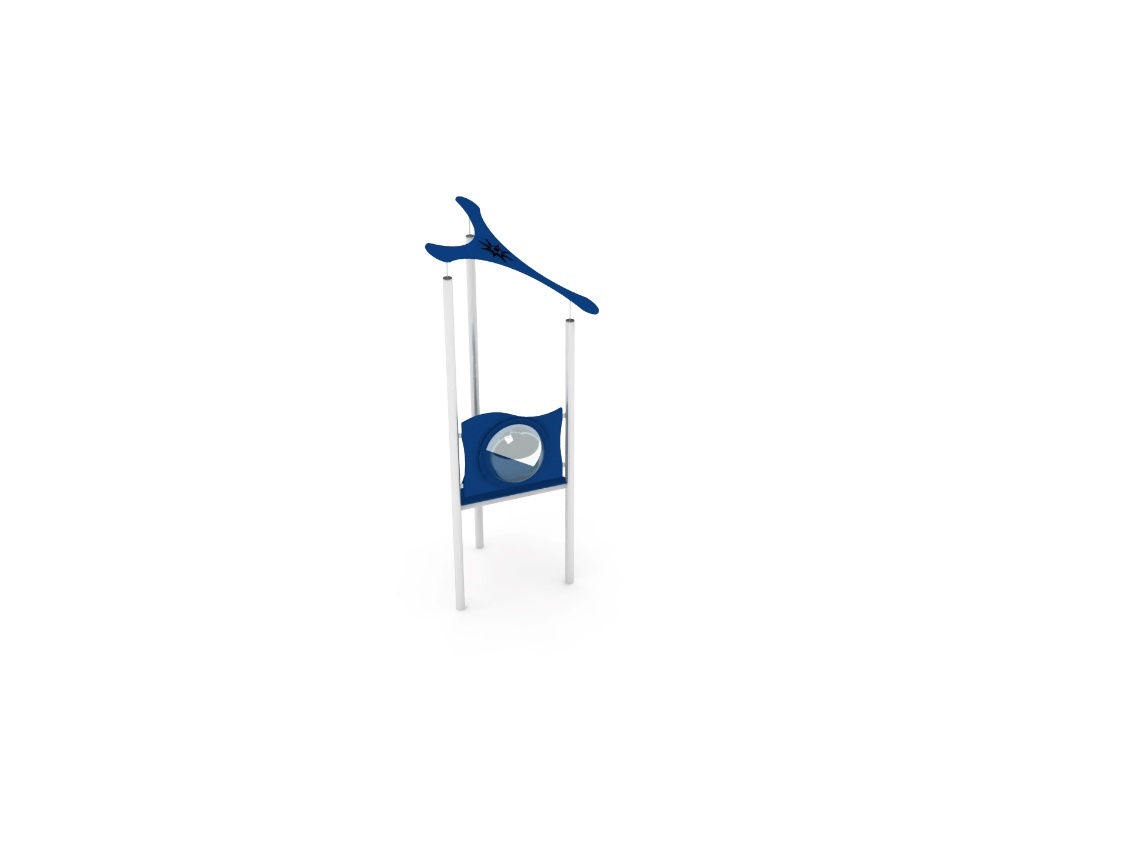 Moduł W3DW-1000.Wieża trójkątna o boku 1,0m z dachem wysokim, smukłym. Konstrukcja stalowa, dach i podest z płyty HPL. Wysokość podestu 1,0m.Wysokość wieży 3,2m.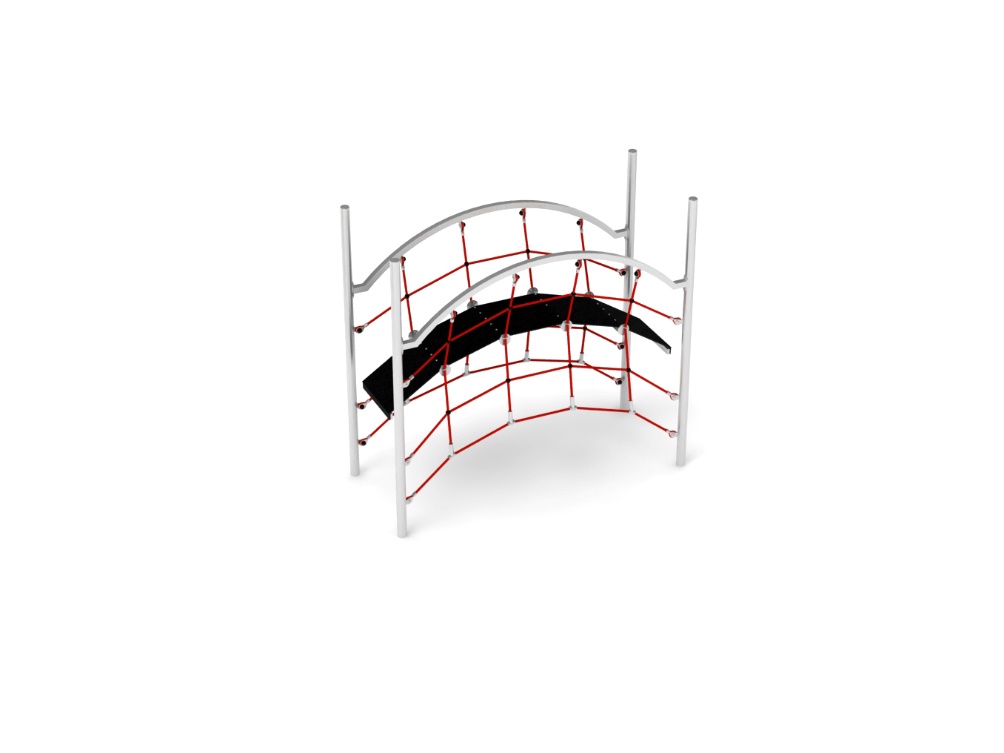 GŁ-2500.Mostek gumowy łukowy. Rozpórki wykonane ze stali. Główne przejście stanowi podwieszona mata gumowa, zamocowana po łuku. Po bokach mostku zainstalowane są dwie ścianki linowe umożliwiające przejście między wieżami oraz wejście na zabawkę.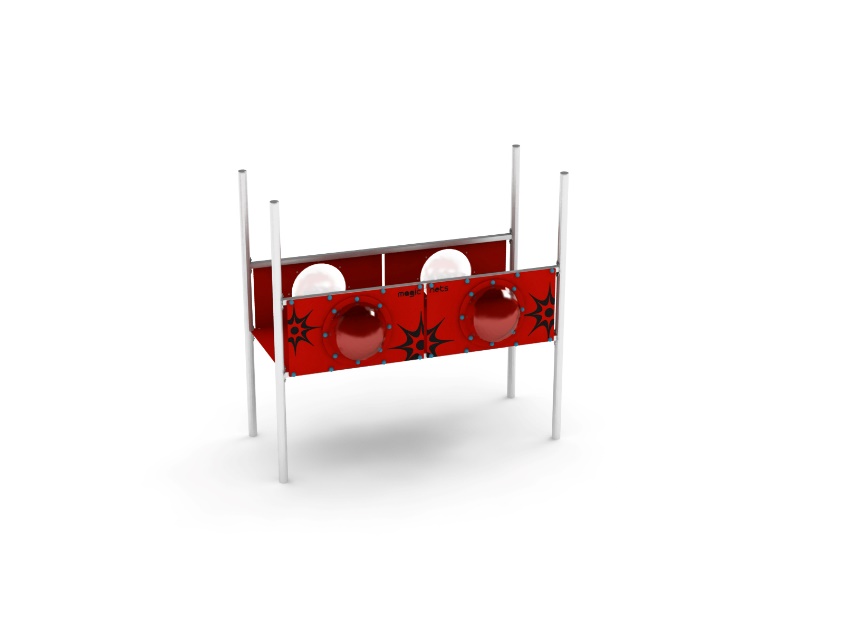 MB-2500.Mostek z bulajami. Konstrukcja stalowa obłożona płytami HPL z grafiką. Mostek wyposażony w cztery bulaje.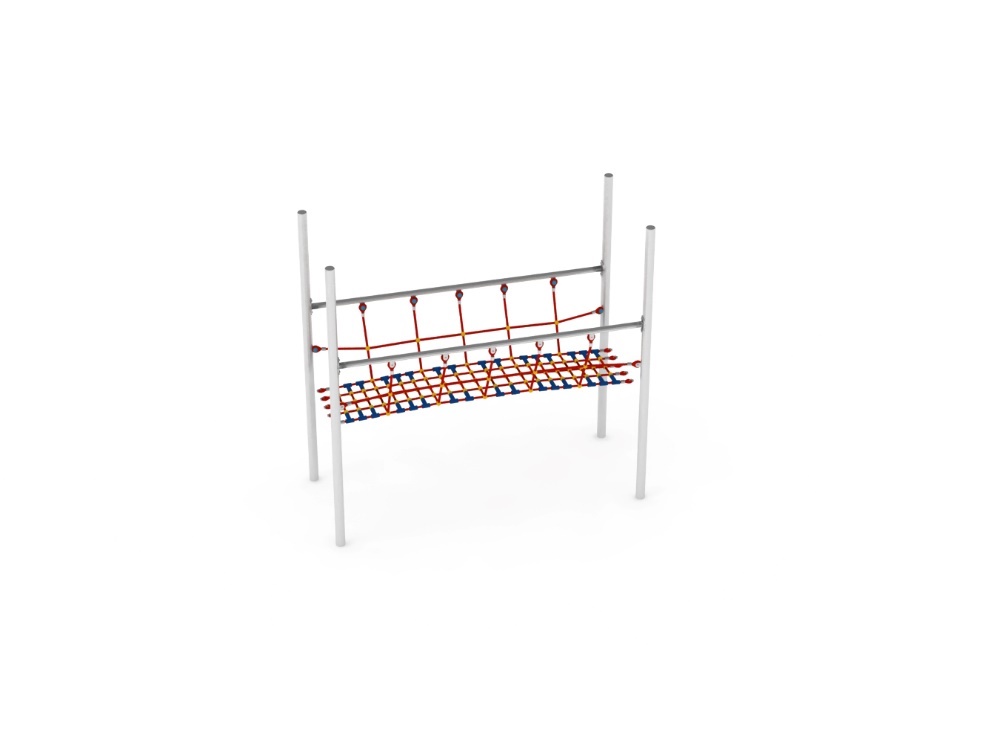 Moduł MVG-2500.Mostek w kształcie litery V. Poręcze wykonane ze stali. Mostek linowy z gęstą podłogą, o oczkach nie większych niż 120 x 120mm, i osłonami bocznymi zabezpieczającymi przed wypadnięciem użytkowników. 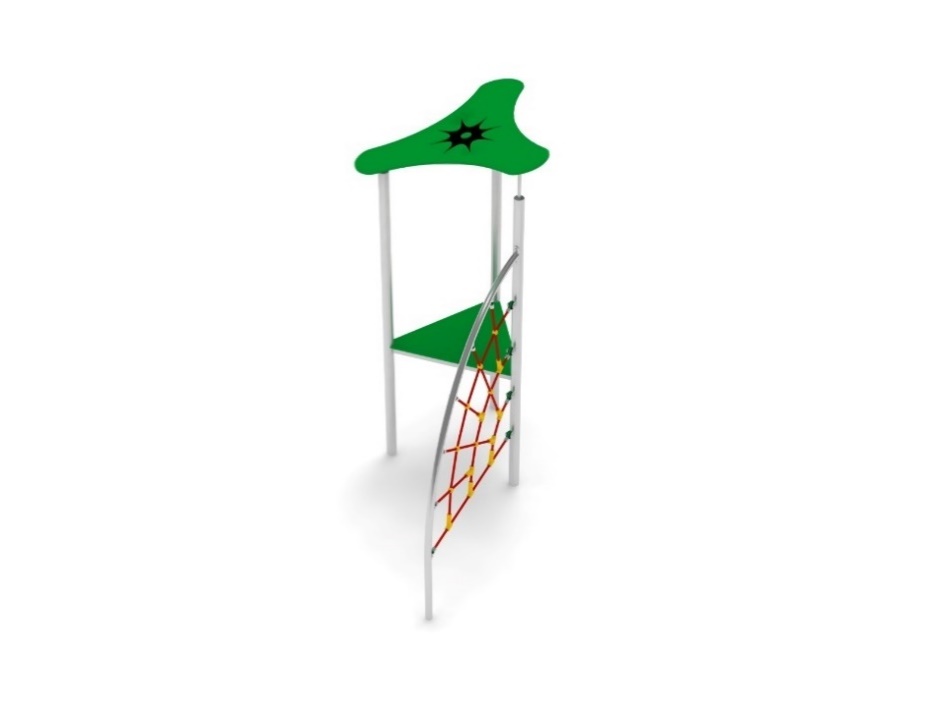 Moduł SŁ-1600. Ścianka linowa zawieszona pomiędzy wieżą a stalowym łukiem.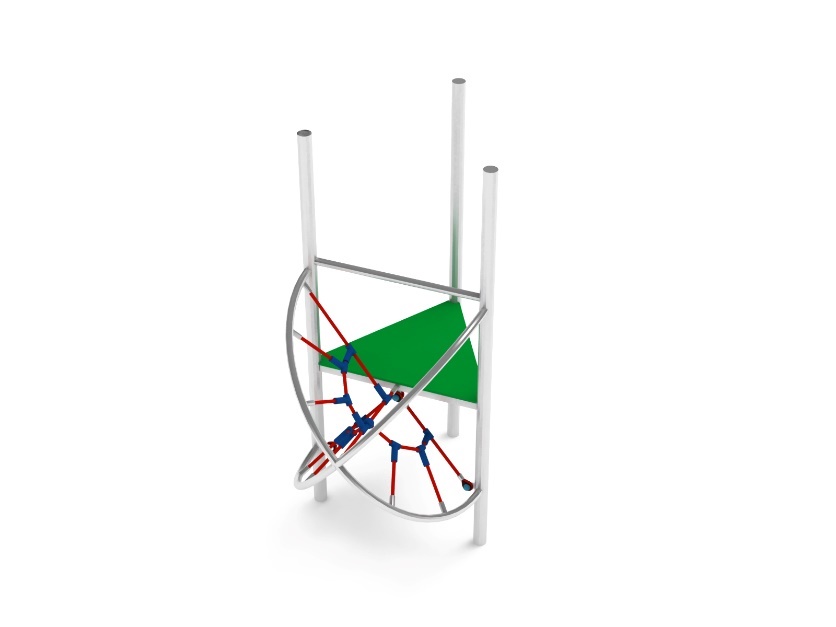 Moduł WX-1000. Konstrukcję stanowią dwa skrzyżowane, stalowe łuki. Wypełnienie z siatek linowych.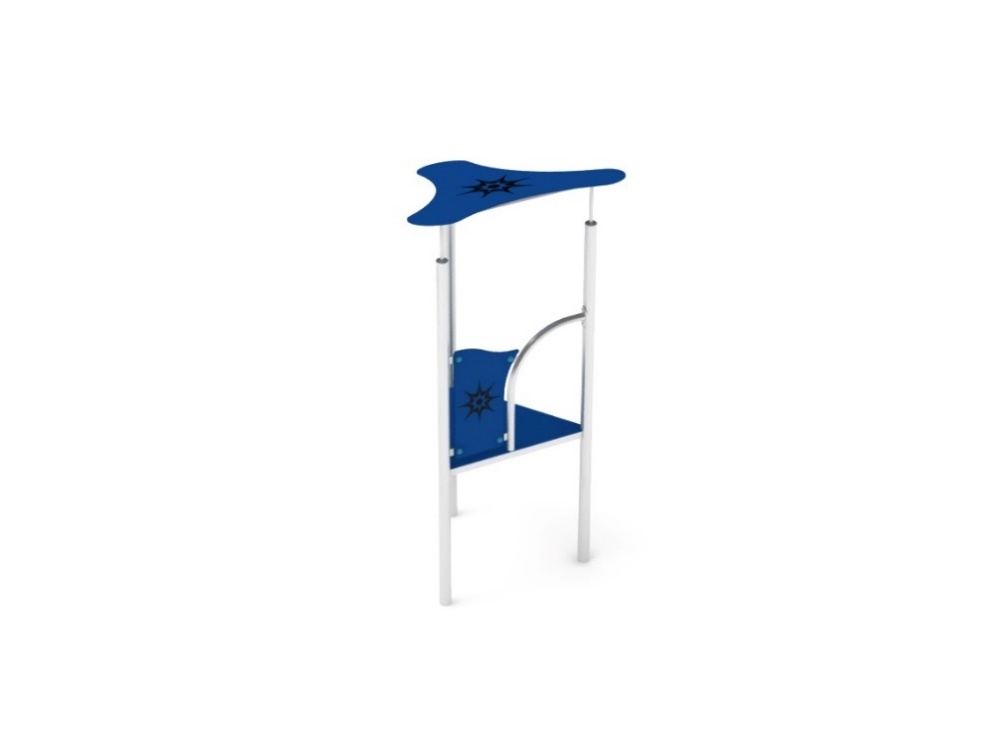 Moduł B500. Osłona zabezpieczająca z wejściem. Konstrukcja stalowa z wypełnieniem z płyty HPL.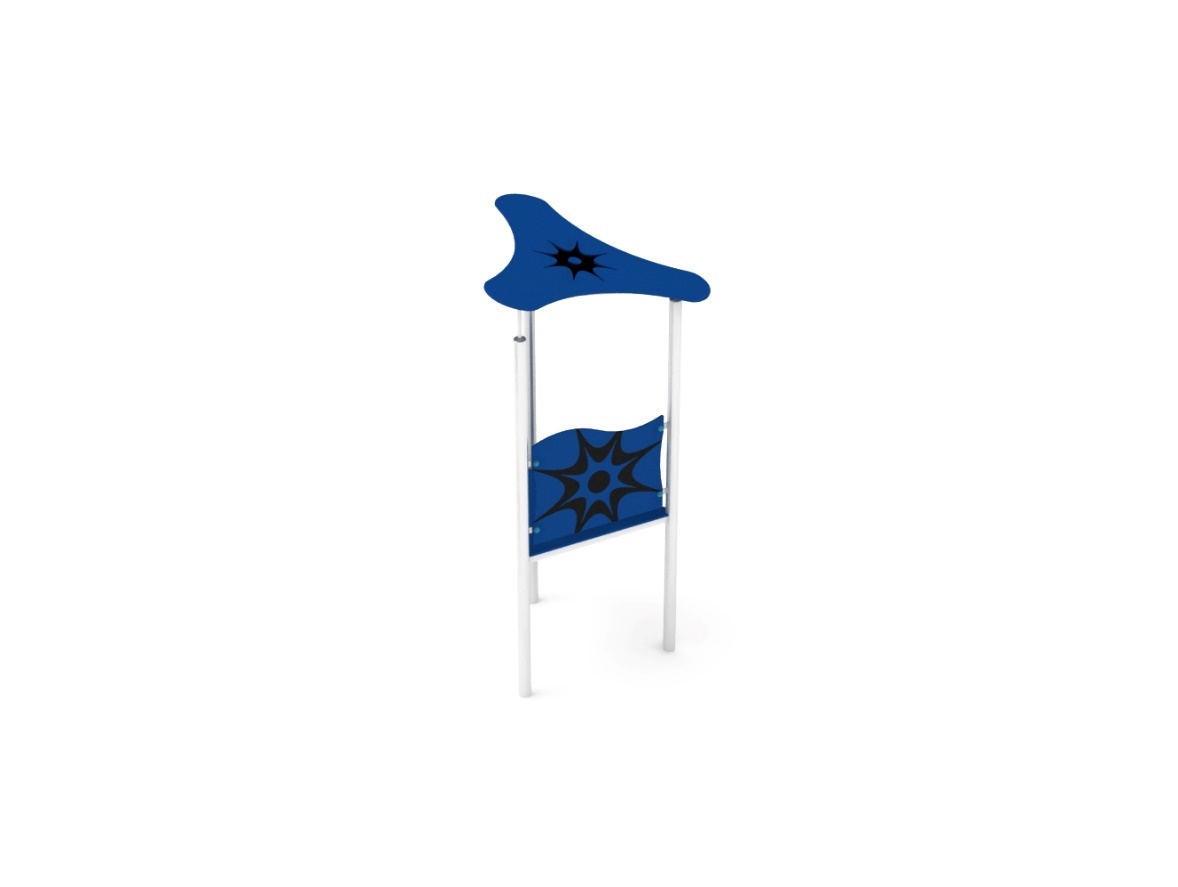 Moduł B. Bariera zabezpieczająca z grafiką wykonana z płyty HPL.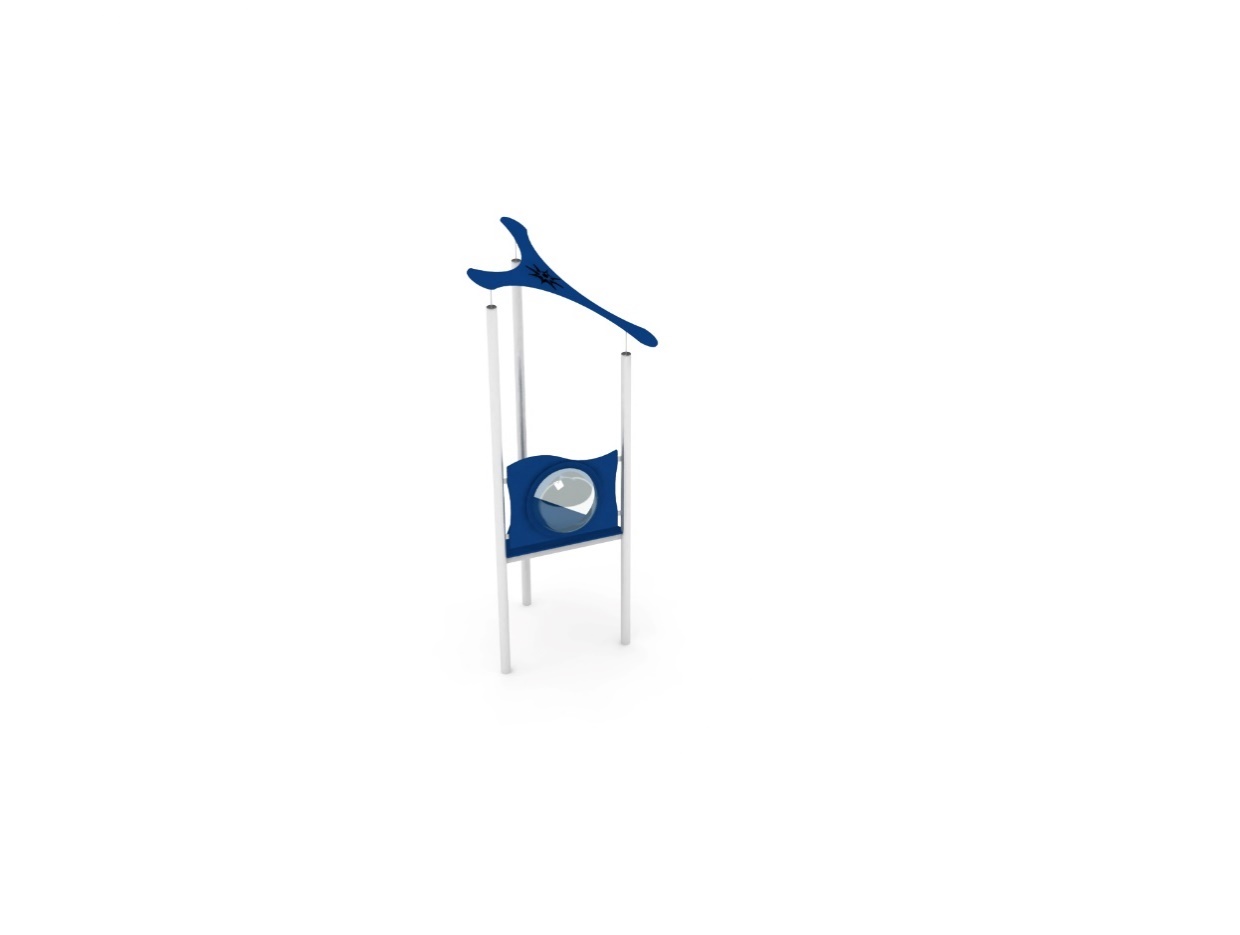 Moduł B/BULAJ. Bariera zabezpieczająca wykonana z płyty HPL z okienkiem typu bulaj.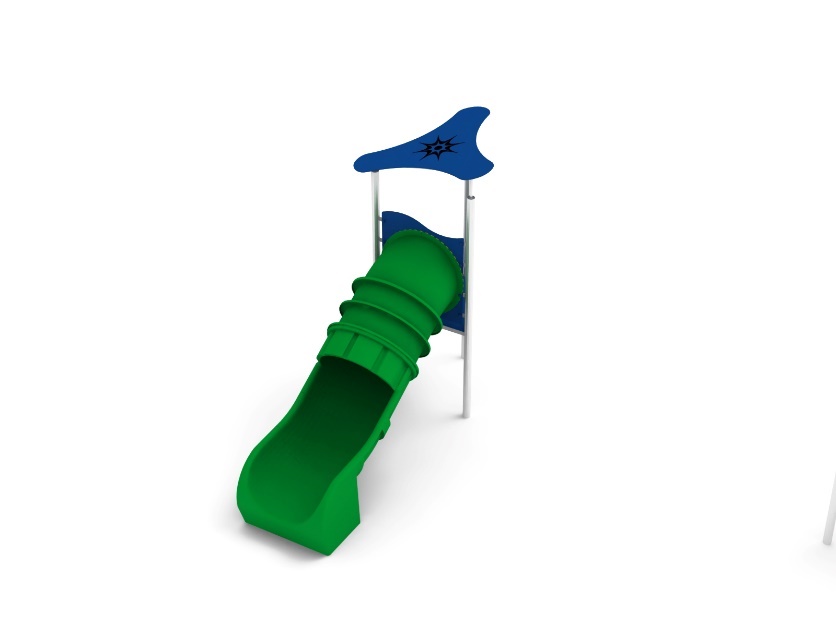 Moduł SPR-1000. Zjeżdżalnia rurowa z polietylenu o wysokości części startowej 1,0m. Zabudowa ślizgu z płyty HPL.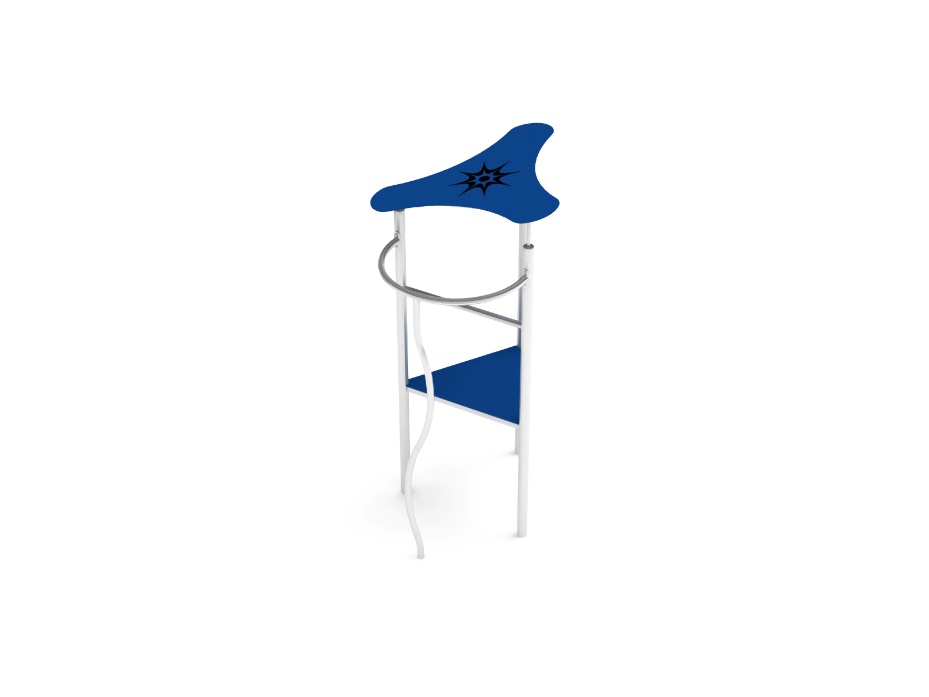 Moduł RS-1000. Rurka strażacka. Część zjazdowa składa się z dwóch stalowych łuków. Podest startowy na wysokości 1,0m.